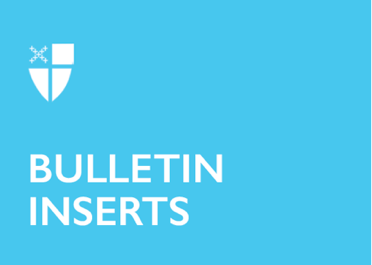 October 22, 2023 – Pentecost 21 (A)Meet Your Episcopal Service Corps Programs: Jubilee YearJubilee Year is an award-winning program providing a personally and professionally transformative service year to raise up a new generation of change makers for the world.Spiritual LifeWhile Jubilee Year is rooted in the Christian tradition and continues to honor our Episcopal values, JYLA is intentionally committed to forming and fostering an interreligious community. Fellows come from diverse religious backgrounds – or none at all. Through a justice-centered frame, care-filled mentorship, structured dialogue, respect for needed independence, and consistent guidance by our committed leadership team, a year of service with Jubilee Year offers an opportunity for fellows to dig deep into their spiritual understandings and mindfully examine social issues that matter in order to reflect and grow.VolunteeringJubilee Year fellows serve full-time with community-minded organizations who can expand their capacity for change-making by teaming up with JYLA. More than interns, fellows are key team members who are empowered with leadership opportunities and given the ability to learn from the experience and passion of their service site while having chances to create, October 22, 2023 – Pentecost 21 (A)Meet Your Episcopal Service Corps Programs: Jubilee YearJubilee Year is an award-winning program providing a personally and professionally transformative service year to raise up a new generation of change makers for the world.Spiritual LifeWhile Jubilee Year is rooted in the Christian tradition and continues to honor our Episcopal values, JYLA is intentionally committed to forming and fostering an interreligious community. Fellows come from diverse religious backgrounds – or none at all. Through a justice-centered frame, care-filled mentorship, structured dialogue, respect for needed independence, and consistent guidance by our committed leadership team, a year of service with Jubilee Year offers an opportunity for fellows to dig deep into their spiritual understandings and mindfully examine social issues that matter in order to reflect and grow.VolunteeringJubilee Year fellows serve full-time with community-minded organizations who can expand their capacity for change-making by teaming up with JYLA. More than interns, fellows are key team members who are empowered with leadership opportunities and given the ability to learn from the experience and passion of their service site while having chances to create, innovate, and use their own skills to enhance the work of their partner agencies.Alongside the commitment to service, JYLA fellows live, learn, and play together in affirming, supportive, growth-centered intentional community. Fellows share meals and engage spiritual and shared learning practice at least once per week. They are matched with mentors who will walk alongside and support them and fellows engage regular conversation and curriculum with JYLA staff to supplement and enrich experiential growth.In addition to a monthly stipend to cover expenses, Jubilee Year provides fellows with free, furnished housing and coverage of all utilities (incl. cable and internet), a $600/month stipend, a monthly community fund of $50/fellow, Annual Metro Pass (public transit), and ensure all of our corps members have coverage. Beyond financial benefits, JYLA provides fellows with mentorship, monthly group dialogue sessions, quarterly retreats, professional development, and extensive access to and interaction with our social and professional network built up over the course of over 25 years serving in Los Angeles.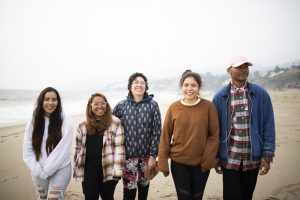 Applications for the 2024-2025 Corps will open December 1. Visit ESC’s website to learn more about Jubilee Year or to take the ESC Discernment Quiz, EpiscopalServiceCorps.org.innovate, and use their own skills to enhance the work of their partner agencies.Alongside the commitment to service, JYLA fellows live, learn, and play together in affirming, supportive, growth-centered intentional community. Fellows share meals and engage spiritual and shared learning practice at least once per week. They are matched with mentors who will walk alongside and support them and fellows engage regular conversation and curriculum with JYLA staff to supplement and enrich experiential growth.In addition to a monthly stipend to cover expenses, Jubilee Year provides fellows with free, furnished housing and coverage of all utilities (incl. cable and internet), a $600/month stipend, a monthly community fund of $50/fellow, Annual Metro Pass (public transit), and ensure all of our corps members have coverage. Beyond financial benefits, JYLA provides fellows with mentorship, monthly group dialogue sessions, quarterly retreats, professional development, and extensive access to and interaction with our social and professional network built up over the course of over 25 years serving in Los Angeles.Applications for the 2024-2025 Corps will open December 1. Visit ESC’s website to learn more about Jubilee Year or to take the ESC Discernment Quiz, EpiscopalServiceCorps.org.